Denominazione dell’organizzazione richiedenteInformazioni generaliOrgano esecutivo dell’organizzazione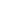 Titolo del progettoTitolo del progettoData di compilazione: Chiesa, Circuito, DistrettoSede Indirizzo CittàCittàSede Indirizzo CAPProv.TelefonoFaxEmailSito webPersona a cui fare riferimento per eventuali contatti futuriNome e cognomeEmail e numero di telefonoEmail e numero di telefonoConcistoroConsiglio di circuitoConsiglio di chiesaCommissione esecutiva distrettualeDescrizione del progettoLa descrizione del progetto deve riportare in maniera discorsiva ma puntuale e dettagliata: gli obiettivi, la modalità di realizzazione, la sede di svolgimento, le tempistiche e i risultati attesi.Beneficiari/e del progettoIn questa sezione vanno indicati i/le beneficiari/e e/o come verranno individuati/e. P.es. dando maggiori informazioni sul target di riferimento, indicando se sono persone già note e verrà realizzato un progetto ad hoc per loro oppure come la chiesa raccoglierà e valuterà le domande di aiuto.PersonalevolontariocoinvoltoIndicare il numero e la tipologia di volontari/e che contribuiranno alla realizzazione del progetto indicando se si tratta solo di membri di chiesa o se si prevede il coinvolgimento anche di altre persone.Progetti ed esperienze pregresseSono stati già realizzati progetti analoghi? Questo progetto si pone all’interno di un lavoro diaconale più ampio (e se sì di che tipo) e continuativo?BudgetBudgetBudgetBudgetCosti stimati (Indicare i costi legati al progetto come materiali, affitto, etc.).Costi stimati (Indicare i costi legati al progetto come materiali, affitto, etc.).Costi unitari (€)Totali parziali (€)Costi di avvio – logistica/affitto locali/manutenzioneCosti di avvio – logistica/affitto locali/manutenzioneCosti per acquisto di beni/servizi per i destinatariCosti per acquisto di beni/servizi per i destinatariCosti di formazioneCosti di formazioneCompensi ad esterni e professionistiCompensi ad esterni e professionistiCancelleria e materiale di consumoCancelleria e materiale di consumoAltroAltroTotale costi stimati (uscite)Totale costi stimati (uscite)Ipotesi copertura del progettoIpotesi copertura del progettoFondi e contributi (€)Fondi e contributi (€)Fondi propriFondi propriAltri finanziatoriAltri finanziatoriContributo richiesto a Tavola Valdese / CSDContributo richiesto a Tavola Valdese / CSDLuogo e dataFirma del/della Presidente(del concistoro, del consiglio di chiesa o circuito, della CED)Firma del/della Presidente(del concistoro, del consiglio di chiesa o circuito, della CED)Firma del/della Presidente(del concistoro, del consiglio di chiesa o circuito, della CED)Firma del/della Presidente(del concistoro, del consiglio di chiesa o circuito, della CED)ATTENZIONE!È necessario allegare o trascrivere copia della deliberazione assunta dall’organizzazione richiedente (atto o estratto del verbale della seduta)ATTENZIONE!È necessario allegare o trascrivere copia della deliberazione assunta dall’organizzazione richiedente (atto o estratto del verbale della seduta)ATTENZIONE!È necessario allegare o trascrivere copia della deliberazione assunta dall’organizzazione richiedente (atto o estratto del verbale della seduta)ATTENZIONE!È necessario allegare o trascrivere copia della deliberazione assunta dall’organizzazione richiedente (atto o estratto del verbale della seduta)